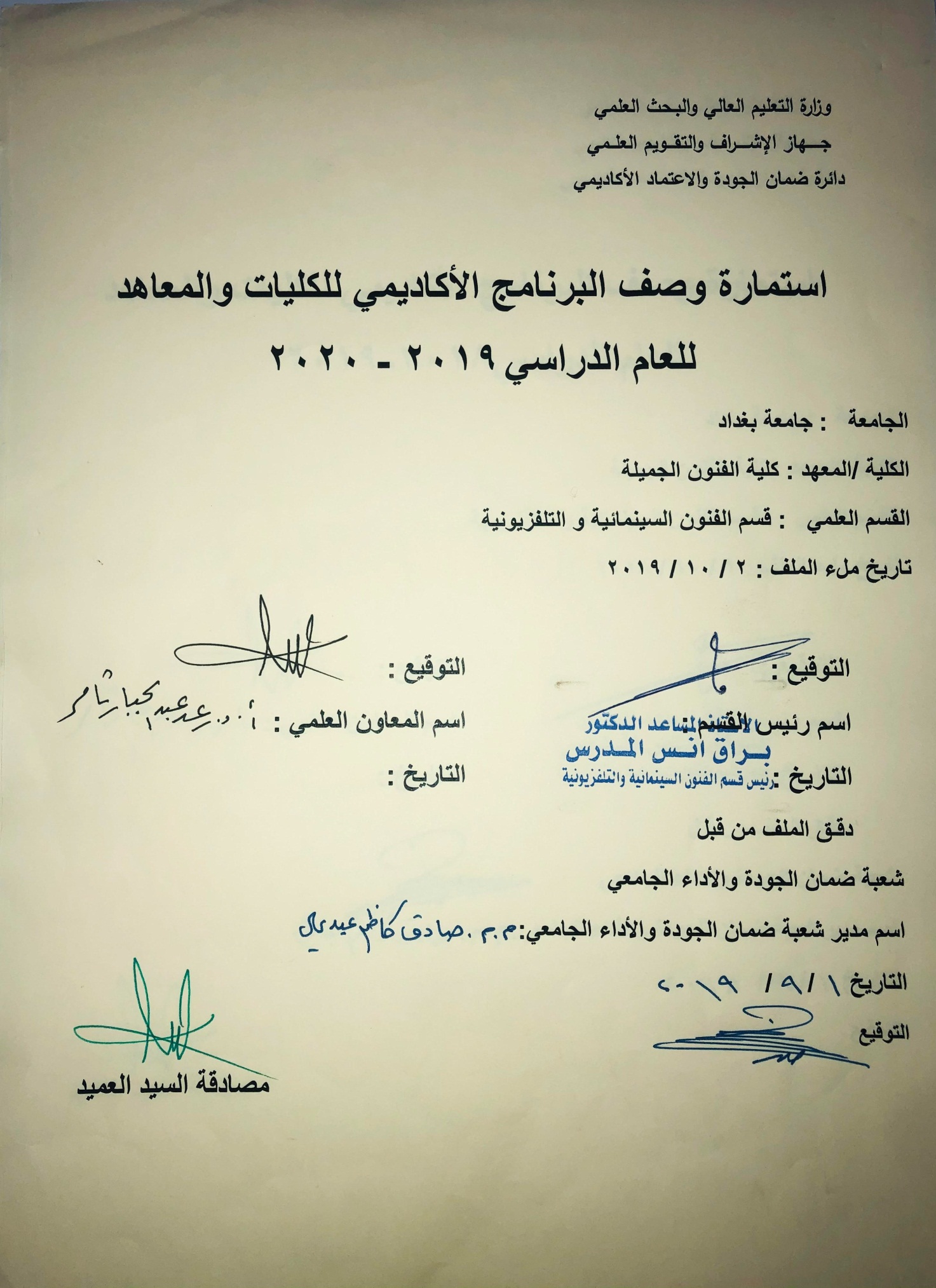 وصف تصميم المنطق الرقميوصف المقررالمؤسسة التعليميةكلية الفنون الجميلةالقسم الجامعي / المركزقسم الفنون السينمائية والتلفزيونيةاسم / رمز المقررتطبيقات تصويراشكال الحضور المتاحةطلبة الدراسات الصباحية/ قسم الفنون السينمائية والتلفزيونيةالفصل / السنةفرع التصوير / المرحلة الثالثةعدد الساعات الدراسية (الكلي)90 ساعة دراسيةتاريخ اعداد هذا الوصفاهداف المقررتعليم الطلبة تطبيقات للسينما والتلفزيون، من خلال التعرف على ماهية التصوير واساليبه، وكذلك التعرف على ادوات المصور في السينما والتلفزيون ومعدات عمله، وتعليم الطلبة كيفيات التطبيق العملي والنظري لعنصر مهم من عناصر لغة الوسيط السينمائي والتلفزيوني، خصوصا فيما يخص كيفية الاستفادة من عنصر التصوير في انجاز الافلام والبرامج وماهي التوظيفات الجمالية والدرامية التي يمكن انتاجها من خلال الفهم الواعي للكاميرا.الاهداف المعرفية أ 1: تعليم الطالبة على كيفية استغلال المهارات والادوات التي تتيحها الكاميرا توظيفها دراميا جمالياً. الاهداف المهارتية الخاصة بالمقررب 1 – شروحات نظرية لكل موضوع اسبوعي ومن ثم اجراء تطبيقات عملية ميدانية او داخل الاستوديو السينمائي والاستوديو التلفزيوني على ما تم اخذه وشرحه نظرياً.طرائق التعليم والتعلمشرح نظري وتنظيري لكل موضوع اسبوعي داخل القاعة الدراسية وعمل التطبيقات العملية للمادة النظرية ميدانيا او داخل الاستوديوهات.طرائق التقييمامتحان نظري: بواقع امتحانين في كل  فصلامتحان عملي: يخضع الطالب المطبق لامتحان عملي على الكاميرا او تنفيذ بعض الافكار البسيطة صورياً.ج – الاهداف الوجدانية والقيميةج 1طرائق التعليم والتعلمطرائق التقييمد- المهارات العامة والتأهيلية المنقولة (المهارات الاخرى المتعلقة بقابلية التوظيف والتطور الشخصي)د1- واجبات عملية من خلال تصوير التمارين المطلوبة وبشكل اسبوعي.الاسبوعالساعاتمخرجات التعلم المطلوبةاسم الوحدة / المساق او الموضوعطريقة التعليمطريقة التقييم3الحامل الثلاثي / الاجزاء و الاستخداممحاضرة نظريةتقديم بيبر واسئلة مباشرة3اجزاء الكاميرا الرئيسيةمحاضرة نظريةتقديم بيبر واسئلة مباشرة3اعدادات الكاميرامحاضرةتطبيقيةتطبيقات عملية داخل الاستوديو3آاليات استخدام  الفلاترمحاضرة نظريةتطبيقات عملية3آاليات استخدام فتحة العدسة في الكاميرا / الشترمحاضرة نظريةتطبيقات عملية داخل الاستوديو3الوايت بلانص في الكاميرا / الاضاءة الطبيعية و الاصطناعيةمحاضرة نظريةتطبيقات عملية داخل وخارج الاستوديو3تطبيقات عملية للتقنيات3تطبيقات عملية للتقنياتمحاضرة نظرية وتطبيقاتتطبيقات داخل الاستوديو3الصوت في الكاميرامحاضرة نظرية وتطبيقاتتطبيقات داخل الاستوديو 3تطبيقات عملية محاضرة نظرية وتطبيقاتعرض النتاجات على الشاشة3توظيف حجوم اللقطات في العمل الفني محاضرة نظرية وتطبيقاتتطبيقات ميدانية3تطبيقات عملية لحجوم اللقطاتمحاضرة نظريةتحضير تطبيقات مباشرة3امتحان3توظيف زواية التصوير في العمل الفنيمحاضرة نظرية وتطبيقاتتطبيقات عملية3تطبيقات عملية لتوظيف زواية التصوير محاضرة نظريةمشاهدة تطبيق زوايا التصوير3توظيف حركات الكاميرا في العمل الفنيمحاضرة نظرية وتطبيقاتعرض النتاجات على الشاشة3توظيف حركات الكاميرا في العمل الفنيمحاضرة نظرية3استخدام البعد البؤري للعدسة / طويلة البعد البؤري / قصيرة / متوسطةمحاضرة نظريةمشاهدة نماذج فلمية3تطبيقات عمليةمحاضرة نظرية وتطبيقاتتطبيقات صناعة مشهد3استخدام الوضوح ( الفوكس ) في الكاميرامحاضرة نظرية وتطبيقاتتطبيقات ادائية للطلبة3تطبيقات عمليةمحاضرة نظريةمشاهدة نماذج فلمية وكتابة تقرير3امتحان3آاليات استخدام الكاميرا المحمولةمحاضرة نظرية وتطبيقاتتطبيقات 3تطبيقات عمليةمحاضرة نظريةتطبيقات تاثير استخدامات مثلث التعريض في جودة الصورةمحاضرة نظريةتطبيقات تطبيقات عمليةمحاضرة نظريةتطبيقات وظائف حوامل الكاميرا في التصويرمحاضرة نظريةتطبيقات تطبيقات عملية لوظائف حوامل الكاميرا في التصويرمحاضرة نظريةتطبيقات تصوير مشروعمحاضرة نظريةتطبيقات مشاهدة الشمروعمحاضرة نظريةتطبيقات امتحانالكتب المقررة المطلوبةالمراجع الرئيسية (المصادر):فهم السينما + اللغة السينمائية + المعجم السينمائي+ الاخراج السينمائي لقطة بلقطة+ السينما الرقميةأ. الكتب والمراجع التي يوصي بها  : (المجلات العلمية، ....): مجلة الاكاديمي، كل المجلات السينمائية العربية.ب. المراجع الالكترونية، مواقع الانترنيت:موقع كلية  الفنون الجميلة + موقع ويكبيديا + مواقع الميكنك السينمائي + مواقع تخصصية عن السينما